ОПИСАНИЕ КОМПЕТЕНЦИИ«Промышленный дизайн»2024 г.Наименование компетенции: Промышленный дизайнФормат участия в соревновании: индивидуальный Описание компетенции.Промышленный дизайн – это симбиоз индустриальных технологий, конструирования, материаловедения, маркетинга и искусства. Специализация охватывает широкий спектр задач – от создания предметов быта до производства высокотехнологичных наукоемких изделий. Целью промышленного дизайна является создание актуальных эстетичных объектов, предназначенных для решения жизненных потребностей человека и отвечающих комплексным параметрам рынка по стоимости и удобству эксплуатации.Деятельность промышленного дизайнера заключается в генерировании инновационных решений, конструировании, формообразовании, поиске экономически выгодных технологий изготовления.Дизайн-проектирование включает в себя разные стадии проработки, которые выполняются на разных аналоговых или цифровых носителях, а также возможно выполнение макета или прототипа в разных материалах и масштабах. Разные типы представления проекта актуализируются стандартами в соответствии с требованиями рынка. В своей работе промышленный дизайнер употребляет весь багаж проектных средств компетенции: от эмоционального проектного поиска до изготовления технической документации, от общего эскиза идеи до подробной цифровой модели, от объемно-пространного макета изделия до полноразмерного прототипа. Все эти средства подчинены главной цели – решению актуальных задач, через постижение дизайнером всего комплекса вопросов и взаимосвязей человека и предметного мира.Значительную роль в развитии массового производства играет коммерческий дизайн (стайлинг) – особый тип формально-эстетической модернизации, при которой изменению подвергается внешний вид изделия, не связанный со сменой функции и не касающийся значительного улучшения его технических или эксплуатационных качеств. Стайлинг придает изделию модный, современный, понятный потребителю, коммерчески выгодный вид и форму. Он тесно сплетен с конкретными характерными чертами образа жизни и современными трендами.Промышленный дизайн рассматривает и анализирует:соответствие изделия техническим возможностям и функциям;соответствие изделия строению человеческого тела, эргономическим запросам;рентабельность изготовления;новую форму и цвет изделия;удобство в работе, безопасность.Также помимо прямой задачи проектирования существует и обратная, когда дизайнеру предлагается не техническое задание на проектирование конкретного объекта, а материал или технология и необходимо спрогнозировать, какой объект мог бы максимально отразить его свойства.Актуальность работы современного промышленного дизайнера заключается в стимулировании перемен в конструировании, формообразовании, технологии изготовления, поскольку любая новая разработка должна нести в себе инновационное решение. Код экономической деятельности промышленного дизайнера соответствует 74.10 в классификаторе ОКВЭД.Нормативные правовые актыПоскольку Описание компетенции содержит лишь информацию, относящуюся к соответствующей компетенции, его необходимо использовать на основании следующих документов:ФГОС СПО 54.02.01 Дизайнер (по отраслям), 2020, Министерство просвещения Российской ФедерацииПрофессиональный стандарт 40.059 Промышленный дизайнер, 2021, Министерство труда и социальной защиты Российской ФедерацииГОСТ 2.109-73 Единая система конструкторской документации, 1974, Государственный комитет стандартов Совета Министров СССРПеречень профессиональных задач специалиста по компетенции определяется профессиональной областью специалиста и базируется на требованиях современного рынка труда к данному специалисту. 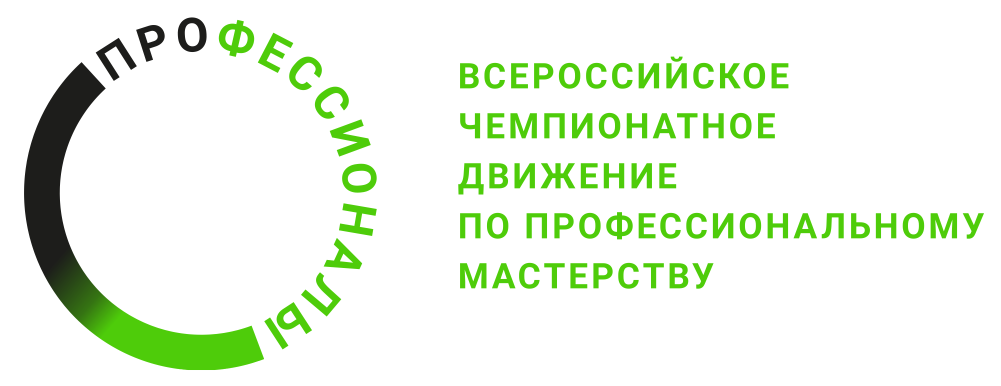 № п/пВиды деятельности/трудовые функции1Вспомогательная  деятельность при проектировании продукции (изделия) и создании элементов промышленного дизайна2Реализация эргономических требований к продукции (изделию) при создании элементов промышленного дизайна3Корректировка документации, рабочего проекта и проекта опытного образца при создании элементов промышленного дизайна с учетом контроля реализации предъявленных к продукции (изделию) требований4Определение и разработка требований к продукции (изделию)5Проведение исследовательских работ в области промышленного дизайна производимой продукции (изделия)6Руководство деятельностью в области промышленного дизайна и (или) эргономики продукции (изделий)